Научно-исследовательский проектБИОЦИДНЫЕ СТРОИТЕЛЬНЫЕ МАТЕРИАЛЫ С ПРИМЕНЕНИЕМНАНОЧАСТИЦ СЕРЕБРААвтор проекта: Романикова Ульяна Евгеньевна Обучающаяся 10 классаМБОУ «Гимназия №7» г. БрянскаБрянск 2021СодержаниеНаучная, исследовательская и практическая проблемы, которые решает проектВ настоящее время проблеме повышения долговечности изделий и конструкция зданий и сооружений уделяется все большее внимание. Это обусловлено тем, что в связи с постоянной химизацией народного хозяйства, расширением внедрений биотехнологических процессов в производство на строительные материалы и изделия воздействует все большее количество агрессивных сред, одними из которых являются микроорганизмы и продукты их метаболизма. Установлено, что более 50% общего объема регистрируемых в мире повреждений связано с деятельностью микроорганизмов. Биоповреждениям подвержены практически все материалы, в том числе цементные растворы и бетоны, которые эксплуатируются в условиях, благоприятных для размножения микроорганизмов: на мясомолочных комбинатах, в овощехранилищах, животноводческих зданиях и т. д.Из различных видов микроорганизмов наибольшее повреждающее действие на промышленные и строительные материалы оказывают мицелиальные грибы.Разрушающее действие микромицетов на каменные строительные материалы, в том числе бетон, обусловлено агрессивным воздействием метаболитов грибов (органических кислот, окислительно-восстановительных и гидролитических ферментов) на отдельные компоненты материалов.Во всем мире активно развиваются и внедряются в практику нанотехнологические методы. Большое количество работ посвящено исследованиям по применению наноразмерных частиц металлов для придания биостойкости различным материалам. Так, наночастицы серебра могут вызывать гибель более 600 разных видов грибов, бактерий и вирусов.Описание решенияОдним из наиболее эффективных и длительно действующих способов защиты строительных материалов и конструкций от поражений микроорганизмами является применение биоцидных препаратов.Определенным решением проблемы является использование биоцидных добавок в строительные материалы. В качестве неорганических антимикробных систем используются соединения меди, хрома, цинка, серебра, а также оловоорганических биоцид. Из полимерных соединений широко используются соединения на основе гуанидина. Однако указанные добавки получают из ароматических углеводородов по сложной химической технологии. В связи с этим, существует необходимость в поиске доступных и экологически безопасных способов синтеза химических веществ, вводимых в состав материалов с целью придания им биоцидности (предотвращения поселения и размножения на поверхности и в структуре микроорганизмов- биодеструкторов).Цель проектаИсследование влияния гидрозоля наночастиц серебра (НЧС) на биоцидные свойства (фунгицидность) строительных материалов на основе цементных систем.ЗадачиСинтез гидрозоля НЧС цитратным методом, основанным на восстановлении ионов серебра цитратом натрия.Исследование      свойств       гидрозоля       НЧС       (морфологии и устойчивости частиц).Анализ влияния гидрозоля НЧС, вводимого в состав цементных систем, на их стойкость к воздействию микроогранизмов-биодеструкторов, в частности мицелиальных грибов.Материалы и методыВ качестве исходных материалов для синтеза гидрозоля НЧС применялись: серебро азотнокислое, цитрат натрия безводный, глюкоза, дистиллированная вода.Синтез гидрозоля НЧС осуществлялся цитратным методом Туркевича, принцип которого заключается в получение наночастиц серебра. Стабилизатором и восстановителем служит цитрат-анион, которыйполучается при растворении в воде трехзамещенной натриевой соли лимонной кислоты.Для исследования морфологии и устойчивости гидрозоля НЧС применялись: оптическая микроскопия (металлографический оптический микроскоп ММР-3), спектрофотомерия (спектрофотометр УФ-1200).Образцы цементных систем изготавливались из смесей белого цемента и дистиллированной воды, которые заливались в стерильные чашки Петри. Тестирование на фунгицидность проводилось в соответствии с ГОСТ 9.048 путем инокуляции (искусственного заражения) испытуемых образцов микроорганизмами-деструкторами (мицелиальными грибами), питательная среда для выращивания которых состояла из агар-агара, дистиллированной воды и сахара.6. Результаты исследованияНа 1 этапе производился синтез гидрозоля НЧС цитратным методом, основанным на восстановлении ионов серебра цитратом натрия.Для этого подготавливались водные растворы реагентов:80 мл водного раствора нитрата серебра (AgNO3) 3,75×10-4М; 15 мл раствора цитрата натрия Na3C6H5O7 0,0125М;5 мл 0,1М раствора глюкозы (C6H12O6);Раствор доводили до кипения, после чего оставляли до появления светло-жёлтой окраски. Получили устойчивый гидрозоль НЧС, морфология частиц которого представлена на рисунке 1.На 2 этапе было проведено исследование свойств гидрозоля НЧС (морфологии и устойчивости частиц).На 3 этапе осуществлялся анализ биоцидных свойств гидрозоля НЧС по характеру воздействия на жизнедеятельность и отмирание микроорганизмов (бактерий, грибов) на поверхности бетона.Для этого в стерильные чашки Петри заливали питательную среду (1/2 чайной ложки агар-агара на 60 мл воды), оставляли до застывания. После этого заносились микроорганизмы. В результате на поверхности вырослимикроорганизмы (грибы и бактерии), внешний вид которых представлен на рисунке 2.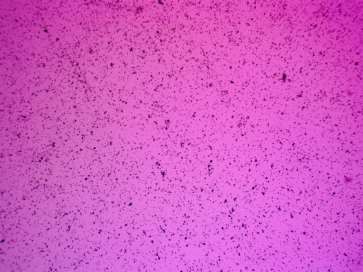 Рисунок 1 – Морфология гидрозоля НЧС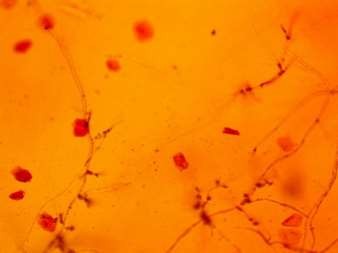 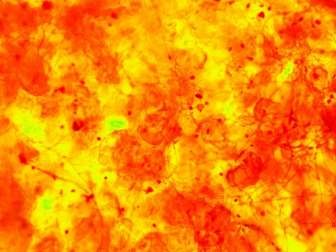 Рисунок 2 – Внешний вид микроорганизмов-деструкторовОценка степени биостойкости образцов испытуемых цементных систем проводилась в соответствии с таблицей 1.Таблица 1 – Шкала степени биостойкости строительных материаловБиостойкость (фунгицидность) образца цементного камня без гидрозоля НЧС оценивается в 4 балла (невооруженным глазом отчетливо видно развитие грибов, покрывающих менее 25 % испытуемой поверхности), а образца с содержанием гидрозоля НЧС в 2 балла (под микроскопом видны проросшие споры и незначительно развитые мицелии грибов), что подтверждается результатами оптической микроскопии (рисунок 3).Микроорганизмы на поверхности образцов цементного камня, рис.3 (А-с НЧС; Б-без НЧС)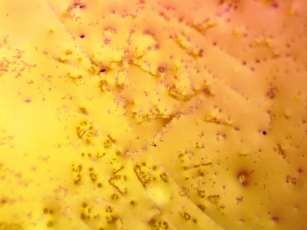 Рис.3(А) микроорганизмы на поверхности образцов цементного камня с НЧС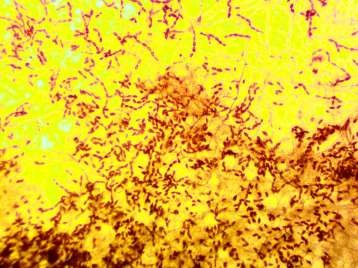 (Б)микроорганизмы на поверхности образцов цементного камня без НЧСЗаключениеПредложены принципы повышения биоцидных свойств строительных материалов бетона с использованием гидрозоля наночастиц серебра (НЧС), получаемого цитратным методом.Разработан оптимальный состав гидрозоля НЧС с точки зрения размера и устойчивости его частиц (оптимальная концентрация- 3,75×10-4М) на основе нитрата серебра.Синтезированный гидрозоль НЧС способствует гибели микроорганизмов, поселяемых на поверхности строительных материалов из бетона. Результат достигается за счет того, что наночастицы серебра окисляются и высвобождают ионы серебра, которые нарушают работу мембранных белков, что приводит к гибели патогена.Установлено, что биостойкость (фунгицидность) образца цементного камня без гидрозоля НЧС в 2 раза ниже, чем образца с содержанием гидрозоля НЧС.Личный вклад авторов в разработку проектаЛитературно-патентный анализ, постановка целей и задач, проведение исследования.Получение гидрозоля, разработка оптимальной концентрации нитрата серебра и соотношения объемов реагентов для стабилизации гидрозоля.Исследование НЧС на биоцидные свойства материалов по характеру воздействия на жизнедеятельность и отмирание микроорганизмов.Литература1. Л.Н. Кузьмина.  Получение наночастиц серебра методом химического восстановления // Журнал Российского химического общества им. Д.И. Менделеева. 2007. Т. XХХ, № 8. С. 7–122.Патент РФ № 2448810. Способы получения наночастиц серебра / Р.Н. Галихметов, А.Г. Мустафин. – Опубл. 27.04.2012.3.https://ceiis.mos.ru/presscenter/news/detail/8818195.html .http://nano.rudn.ru/wp-content/uploads/2014/01/Наночастицы-серебра- получение-и-применение-в-медицинских-целях.pdf4.https://www.ncfu.ru/export/uploads/imported-from- dle/op/doclinks2017/Metod_Tehnologii_nanostruktur_11.03.04_2017.pdf5.https://cyberleninka.ru/article/n/sintez-i-issledovanie-nanochastits-serebra-i- vozmozhnost-ih-ispolzovaniya-v-pischevoy-upakovkeХарактеристика баллаБаллПод микроскопом прорастания спор, конидий грибов и бактерий необнаружено.0Под микроскопом видны проросшие споры и незначительно развитыймицелий. Под микроскопом видны не многочисленные колонии бактерий.1Под микроскопом виден развитый мицелий, возможно спороношение. Подмикроскопом видны колонии бактерий.2Невооруженным глазом заметен мицелий и (или) спороношение, колониибактерий едва видны, но отчетливо видны под микроскопом.3Невооруженным глазом отчетливо видно развитие грибов, покрывающихменее 25% испытуемой поверхности. То же, для бактерий.4Невооруженным глазом отчетливо видно развитие грибов, покрывающихболее 25% испытуемой поверхности. То же, для бактерий.5